«Лиса» (аппликация из геометрических фигур)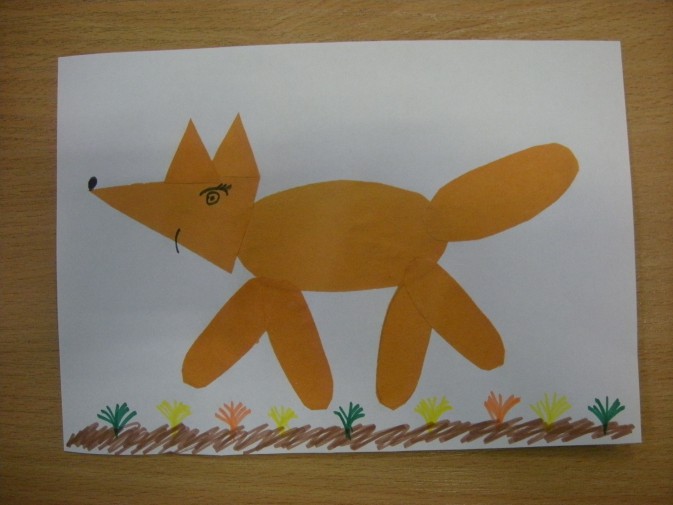 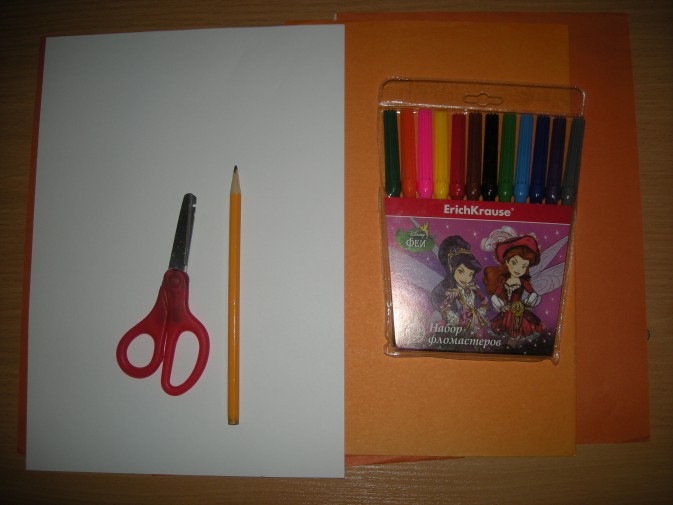 Для аппликации нам понадобится:1. Белая бумага2. Цветная бумага (оранжевая)3. Ножницы4. Простой карандаш5. Фломастеры     6. Клеёнки7. Кисточки для клея8. Подставки для кисточек9. Ёмкость для клея10. Клей11. Шаблоны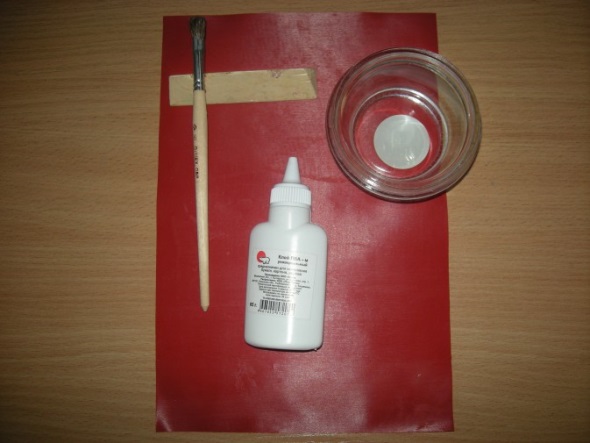 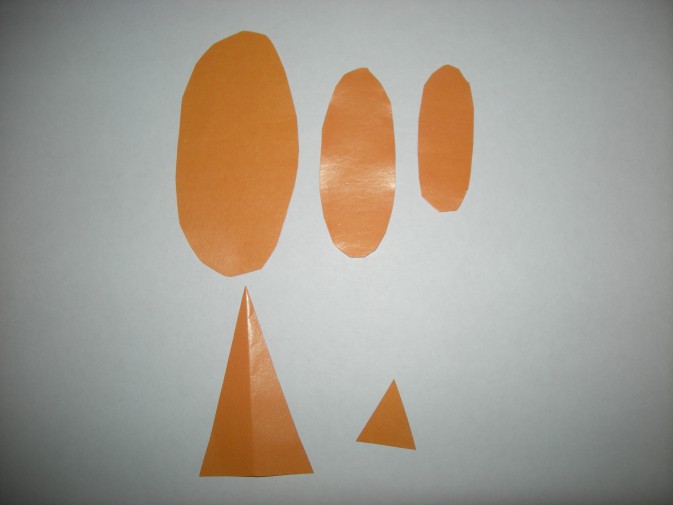 Сворачиваем цветную бумагу пополам и ещё раз пополам, и обводим шаблончики.Вырезаем деталей по количеству детей.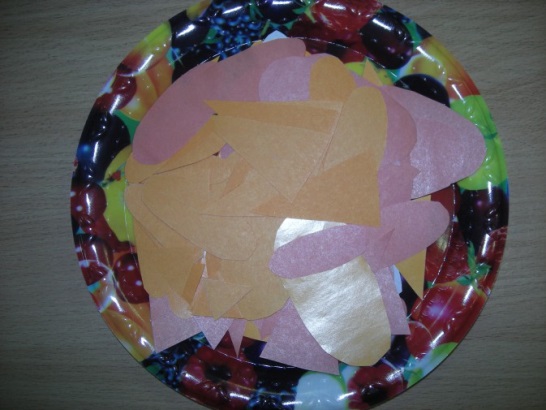 Раскладываем образцы для каждого ребёнка.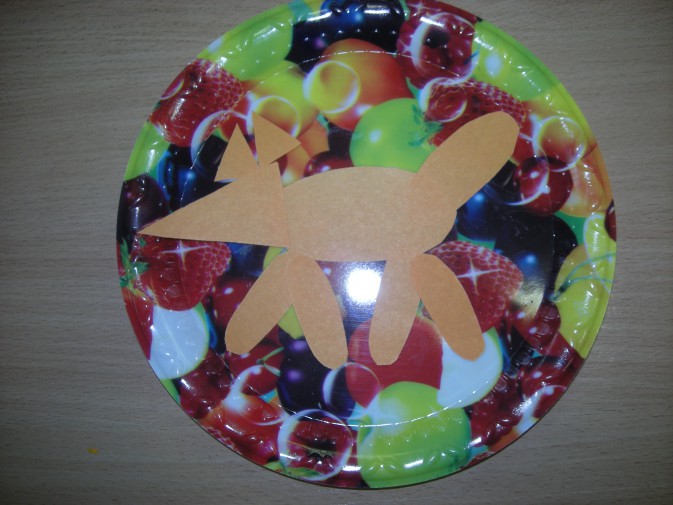 И приступаем к аппликации.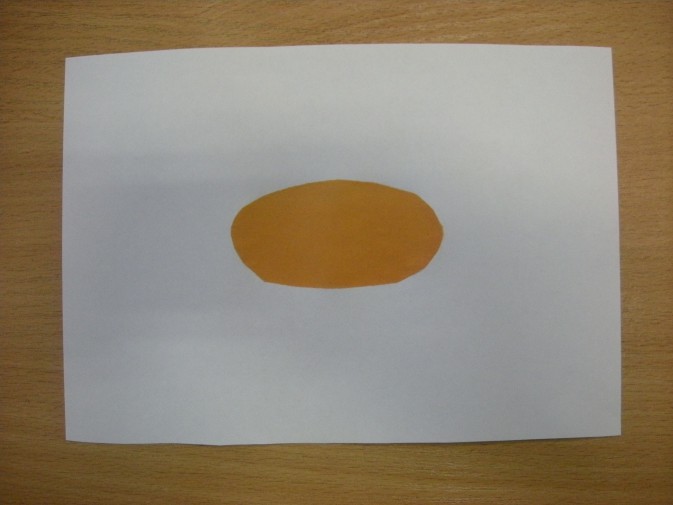 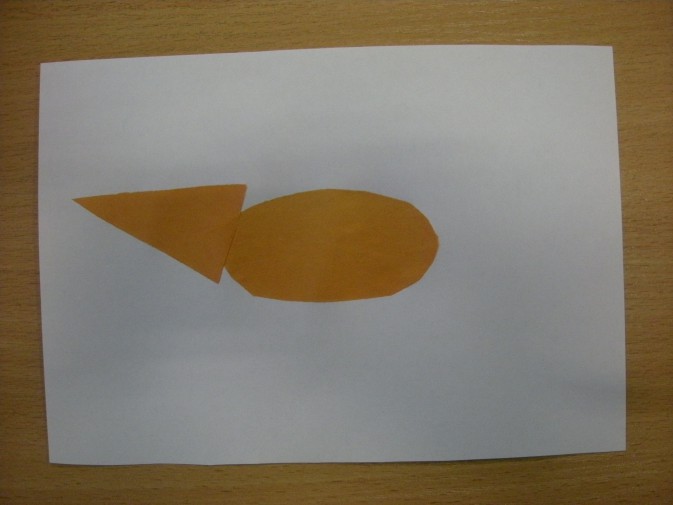 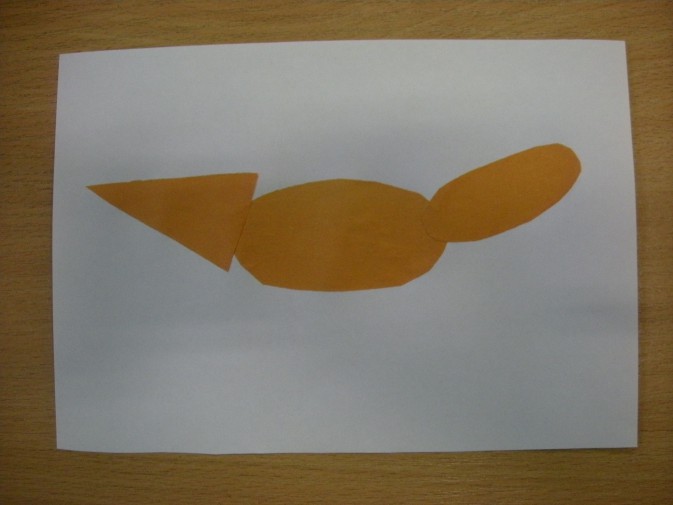 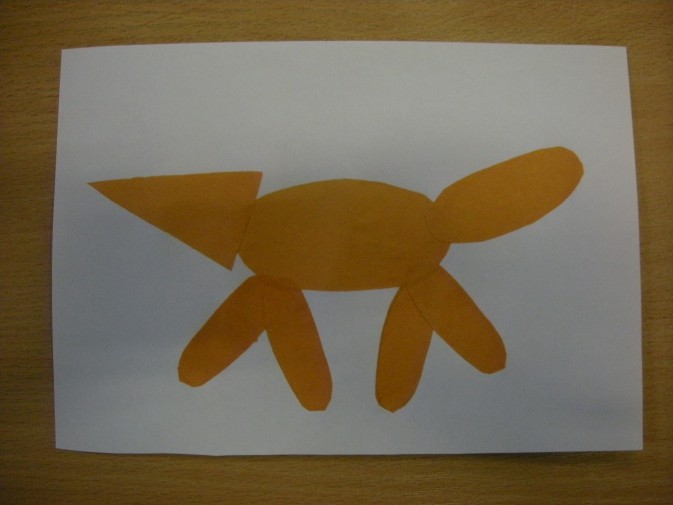 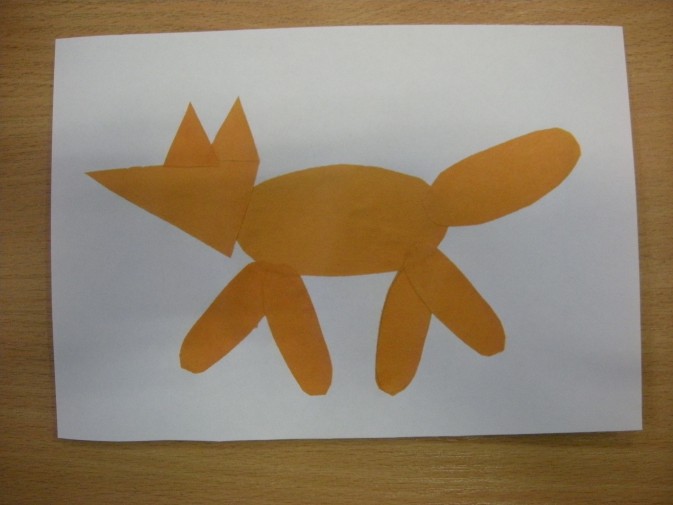 Подрисовываем детали.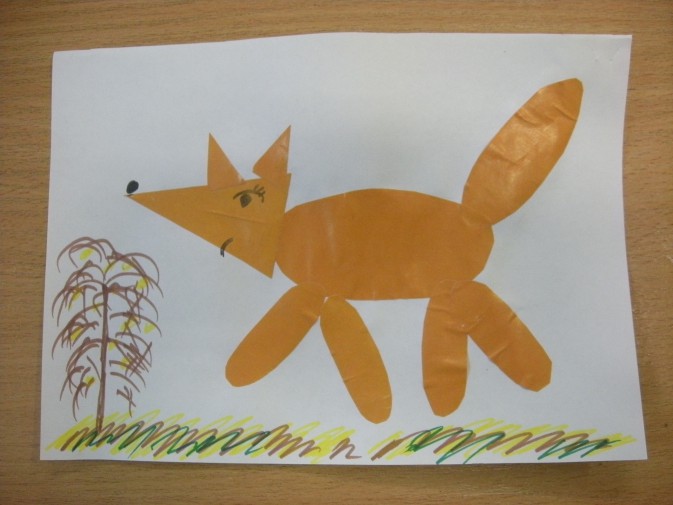 Вот, что у нас получилось!Оформляем выставку из детских работ для родителей. (для детей это всегда очень важно)Спасибо за внимание! Желаю всем творческих успехов!